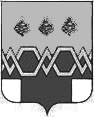 С О Б Р А Н И Е           Д Е П У Т А Т О ВМ А К С А Т И Х И Н С К О Г О       Р А Й О Н АРЕШЕНИЕ       от  23 сентября 2014г.                                                                                      № 87Об утверждении графика приема граждан Максатихинского районадепутатами Собрания депутатовМаксатихинского района.В соответствии с Федеральным законом от 06.10.2003 №131-ФЗ «Об общих принципах организации местного самоуправления в Российской Федерации», на основании статьи 27 Устава муниципального образования Тверской области «Максатихинский район», Собрание депутатов Максатихинского района решило:1. Утвердить график приёма граждан Максатихинского района на четвертый  квартал 2014 года. (Приложение № 1).2. Опубликовать данное решение в районной газете «Вести Максатихи» и разместить на официальном сайте Собрания депутатов Максатихинского района в сети Интернет.3. Настоящее решение вступает в силу с момента  подписания. Глава Максатихинского района                                                          Н.А. Ильин   Приложение №1к решению Собрания депутатов Максатихинского района от 23 сентября  2014 г. №87ГРАФИКприёма граждан Максатихинского района депутатами Собрания депутатов Максатихинского района в 4-ом квартале 2014 года.Время приёма: с 10.00 ч. до 12.00 ч.Место приёма: ул. Красноармейская д.5, администрация Максатихинского района, 1 этаж, зал заседаний;           избирательный округ.№п/пФ. И. О.ОктябрьНоябрьДекабрьМесто приёма1.Беляева Н.В.29Администрация Пальчихинского с/п2.Глушков А.В.131708Администрация Максатихинского района3.Иванов С.А.202422Администрация Зареченского с/п4.Ильин Н.А.03, 10, 17, 24, 317, 14, 21, 285, 12, 19, 26Администрация Максатихинского района5.Мареева Г.П.12Администрация Максатихинского района6.Мирон С.Д.20Поликлиникаул. Пролетарская д.7 п. Максатиха7.Николаева Л.Е.11Администрация Зареченского с/п8.Паровозин В.М.03Администрация Максатихинского района9.Половецкая Г.А.151917Администрация Максатихинского района10.Прокофьев А.В.221311Администрация Максатихинского района11.Райдугин А.В.16Администрация Максатихинского района12.Сальников А.С.19ул. Советская д.64 п. Максатиха13.Соколова Е.А.01ул. Советская д.64 п. Максатиха14.Соловьев Н.А.05Администрация Труженицкого с/п15.Цветков Н.Н.17Администрация Каменского с/п16.Шаталова Е.В.08Администрация Максатихинского района17.Шлейтанов С.Л.26Администрация Максатихинского района